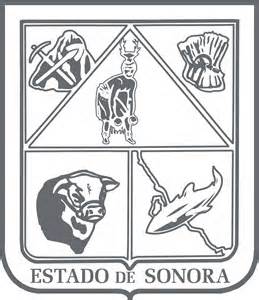    GOBIERNO DEL ESTADO DE SONORA     	17-SRH-P14-F01/REV.01  DESCRIPCIÓN DE PUESTO											ID: 1201-004OBJETIVORESPONSABILIDADESRELACIONES
MEDIDORES DE EFICIENCIADATOS GENERALES DEL PERFILGrado de estudios	Grado de estudios requerido y deseable.	Requerido:  	Deseable:¿El puesto requiere alguna especialización académica?	Carrera:	Técnica Secretarial	Área:	Secretarial¿El puesto requiere experiencia laboral?La experiencia laboral requerida.• 1 año en atención al público, computación y funciones secretariales¿La ejecución del puesto requiere del conocimiento del inglés o algún otro idioma?Grado de dominio del idioma inglés¿La ejecución del puesto requiere del conocimiento de manejo de computadora?Nivel de conocimientos de computación.¿Qué nivel de habilidad de trato con personas requiere el puesto?Habilidad de trato con personas.¿Cuál es el nivel de la responsabilidad gerencial necesaria?Nivel de responsabilidad gerencial¿Cuál es el resultado esencial del puesto?El resultado esencial del puesto y el resultado secundario más importante.En primer lugar: 
En segundo lugar:  En relación al servicio a la comunidad y a los objetivos sociales y políticos del Gobierno del Estado, su puesto:Orientación del puesto.Manejo de personal requeridoNúmero de personas a cargo del titular del puestoRecursos financieros a su cargo(M = 000; MM = 000,000 de pesos anuales)¿Si maneja recursos financieros, su responsabilidad sobre ellos es?Tipo de responsabilidad sobre los recursos financieros que maneja.Tipo de Análisis PredominanteMarco de actuación y supervisión recibidaDATOS DE APROBACIÓNInformación provista por:                                                      Información aprobada por:DATOS GENERALESDATOS GENERALESDATOS GENERALESDATOS GENERALESTítulo actual del puesto funcional:Asistente EjecutivoDependencia/Entidad:Secretaría de Agricultura, Ganadería, Recursos Hidráulicos, Pesca y Acuacultura     Área de adscripción:SecretaríaReporta a:Secretario de SAGARHPAPuestos que le reportan:NingunoRecibir, realizar y transferir llamadas telefónicas.Llevar la agenda del Secretario, asignar citas y recibir a las visitas.Recibir correspondencia electrónica y reenviar a las unidades administrativas correspondientes.Realizar los trámites administrativos necesarios para el cumplimiento de comisiones foráneas del Secretario (boletos de camión, reservaciones de hotel, viáticos, etc.).Agendar reuniones y realizar aspectos logísticos en la sala de juntas de la Secretaría.Redactar oficios, memorándums, felicitaciones, etc.Llevar el control y archivo de correspondencia, expedientes y documentos relacionados con el área.
Internas:
Internas:a) Subsecretarías que conforman esta dependencia: solicitar agendas de trabajo, actualizar directorio, solicitar reporte semanal de actividades, informar agenda del Secretario.b) Secretaría Particular del Ejecutivo Estatal: tramitar solicitudes de trasportación aérea para asistir a giras de trabajo dentro del Estado de Sonora, y confirmar asistencia de reuniones de trabajo.c) Jefatura de la Oficina del Gobernador: enviar reportes semanales de los asuntos relevantes de esta dependencia al Gobernador de Sonora.Externas:Externas:a) Uniones y Asociaciones Agrícolas de Sonora: confirmar o hacer invitaciones o citas de trabajo actualización de directorio.b) SAGARPA: solicitar información sobre cultivos, tramitar solicitudes de audiencia; enviar invitaciones u otra clase de documentación.c) Unión Ganadera Regional de Sonora, Federación Pesqueras: solicitar información de los programas ganaderos, pesqueros; actualización de directorio.  Porcentaje de oficios elaborados.	 Porcentaje de expedientes integrados.	 Número de citas atendidas de la agenda. Porcentaje de correspondencia turnada.Sexo:Estado Civil:Edad:Entre 22 a 60 años. Nombre: Nombre:    Cargo:Asistente Ejecutivo    Cargo:Secretario de SAGARHPA